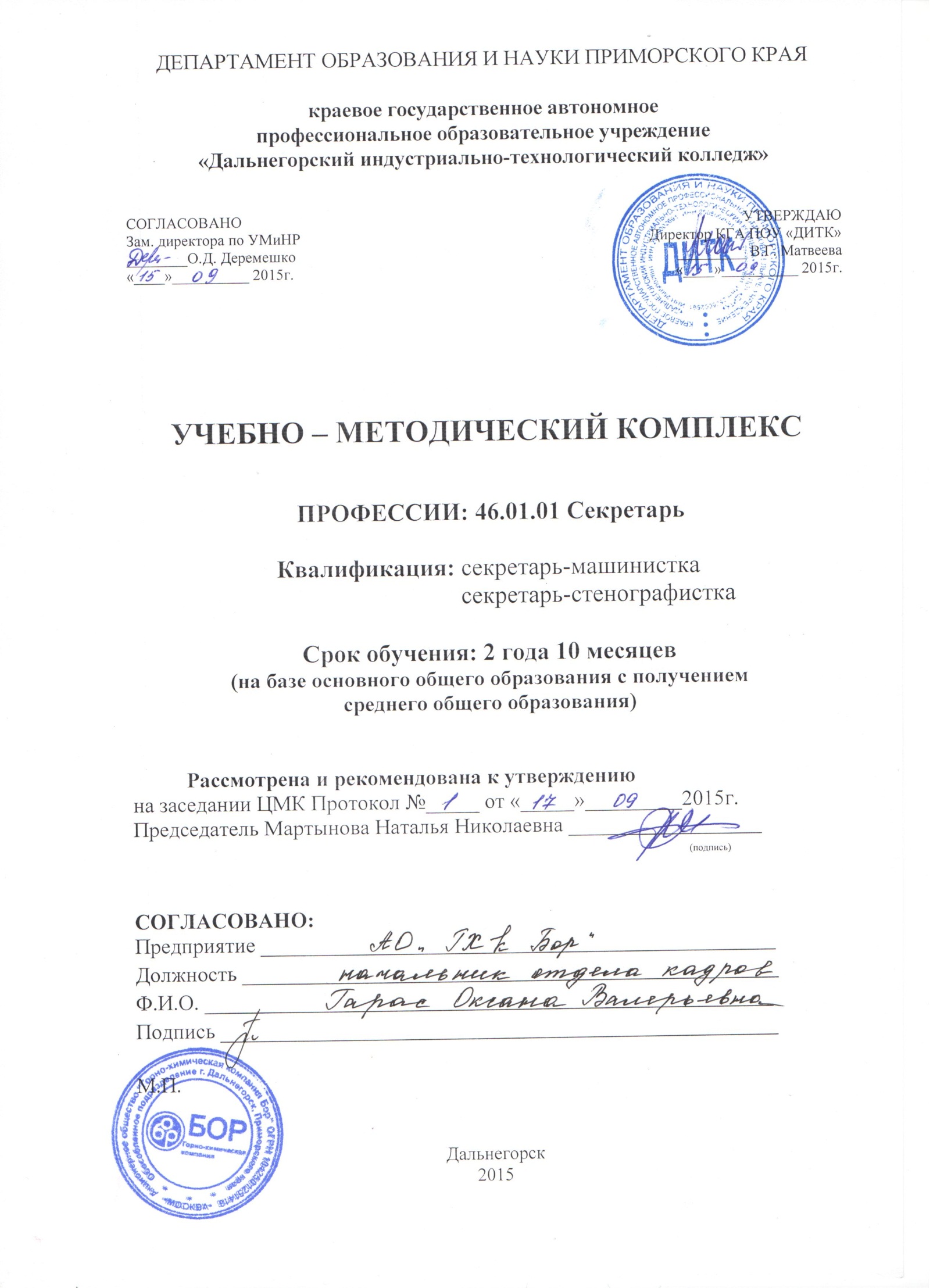 СОДЕРЖАНИЕ1 Общие положения Цель (миссия) ППКРС Программа подготовки квалифицированных рабочих, служащих (ППКРС) среднего профессионального образования по профессии 034700.01 (46.01.01) Секретарь, реализуемая КГА ПОУ «Дальнегорский индустриально-технологический колледж» представляет собой систему документов, разработанную и утвержденную учебным заведением с учетом требований рынка труда на основе Федерального государственного образовательного стандарта по соответствующему направлению подготовки среднего профессионального образования (ФГОС СПО). ППКРС регламентирует цели, ожидаемые результаты, содержание, условия и технологии реализация образовательного процесса, оценку качества подготовки выпускника по данному направлению подготовки и включает в себя: учебный план, рабочие программы учебных курсов, предметов, дисциплин (модулей) и другие материалы, обеспечивающие качество подготовки обучающихся, а также программы учебной и производственной практики, календарный учебный график и методические материалы, обеспечивающие реализацию соответствующей образовательной технологии. ППКРС имеет своей целью развитие у студентов личностных качеств, а также формирование общих и профессиональных компетенций в соответствие с требованиями ФГОС СПО по данной профессии.Выпускник должен быть готов к профессиональной деятельности по выполнению технических функций по обеспечению и обслуживанию работы руководителя организации, связанных с подготовкой с подготовкой, хранением, обработкой с помощью средств организационной техники необходимой информации и доведением ее до потребителя.Нормативные документы для разработки ППКРС СПО по профессии 034700.01 (46.01.01) СекретарьНормативную правовую базу разработки ППКРС по профессии 034700.01 (46.01.01) Секретарь составляют: Федеральный закон от 29.12.2012 № 273-ФЗ «Об образовании в Российской Федерации»;Федеральный государственный образовательный стандарт среднего профессионального образования по профессии 034700.01 Секретарь (утв. приказом Министерства образования и науки РФ от 02 августа 2013 г. № 657; Приказ Министерства образования и науки РФ от 29 октября 2013 г. №1199 «Об утверждении Перечня профессий и специальностей среднего профессионального образования (с изменениями на 14 мая 2014 г.)»;Приказ Министерства образования и науки РФ от 17 марта 2015 г. № 247 «О внесении изменений в федеральные государственные образовательные стандарты среднего профессионального образования»; Письмо Министерства образования и науки РФ от 18 марта 2015 г. №АК- 666/05 «Об установлении соответствий при утверждении новых перечней специальностей и направлений подготовки указанным в предыдущих перечнях специальностей и направлений подготовки»; Рекомендации по организации получения среднего общего образования в пределах освоения образовательных программ среднего профессионального образования на базе основного общего образования с учетом требований федеральных государственных образовательных стандартов и получаемой профессии или профессии среднего профессионального образования (Письмо Минобрнауки РФ от 19.12.2014 г. №06-1225); Приказ Министерства образования и науки РФ от 15 декабря 2014 № 1580 «О внесении изменений в порядок организации и осуществления образовательной деятельности по образовательным программам среднего профессионального образования, утвержденный Приказом Министерства образования и науки Российской Федерации от 14 июня 2013 № 464»;Приказ Министерства образования и науки РФ от 25 октября 2013г. №1186 «Об утверждении порядка заполнения, учета и выдачи дипломов о среднем профессиональном образовании и их дубликатов» (с изменениями на 27 апреля 2015 года № 432); Приказ Министерства образования и науки РФ от 14 февраля 2014г. №115 «Об утверждении порядка заполнения, учета и выдачи аттестатов об основном общем и среднем образовании и их дубликатов»; Приказ Министерства образования и науки РФ от 18 апреля 2013 г. № 291 «Об утверждении Положения о практике обучающихся, осваивающих основные профессиональные образовательные программы среднего профессионального образования»; Устав и локальные нормативные акты КГА ПОУ «ДИТК».Общая характеристика программы подготовки квалифицированных рабочих, служащих среднего профессионального образования по профессии 034700.01 (46.01.01) Секретарь.Срок освоения ППКРС профессии 034700.01 (46.01.01) Секретарь.Нормативные сроки освоения основной профессиональной образовательной программы среднего профессионального образования базовой подготовки при очной форме получения образования и присваиваемая квалификация приводятся в таблице 1.Таблица 1Срок освоения ППКРС СПО базовой подготовки по заочной формам получения образования увеличивается:на базе среднего общего образования - не более чем на 1 год; на базе основного общего образования - не более чем на 1,5 года. Нормативный срок освоения ППКРС СПО базовой подготовки при очной форме получения образования составляет 116 недель, в том числе:Таблица 21.4 Требования к абитуриентуЛица, поступающие на обучение, должны иметь документ о получении: аттестат о среднем общем образовании; аттестат об основном общем образовании; диплом о начальном профессиональном образовании с указанием о полученном уровне общего образования и оценками по дисциплинам Базисного учебного плана общеобразовательных учреждений; документ об образовании более высокого уровня.2 Характеристика профессиональней деятельности выпускника ППКРС по профессии 034700.01 (46.01.01) СекретарьОбласть профессиональной деятельности выпускникаОбласть профессиональной деятельности выпускников: выполнение технических функций по обеспечению и обслуживанию работы руководителя организации, связанных с подготовкой, хранением, обработкой с помощью средств организационной техники необходимой информации и доведением ее до потребителя.Объекты профессиональной деятельности выпускника Объектами профессиональной деятельности выпускников являются:- документированная информация; процесс технического обслуживания работы руководителя;- организационная техника.Виды профессиональной деятельности выпускникаОбучающийся по профессии Секретарь готовится к следующим видам деятельности: информационно-документационная деятельность; организационная деятельность.3 Компетенции выпускника ППКРС СПО по профессии 034700.01 (46.01.01) Секретарь, формируемые в результате освоения данной ППКРС Выпускник, освоивший ППКРС, должен обладать общими компетенциями, включающими в себя способность:ОК 1. Понимать сущность и социальную значимость своей будущей профессии, проявлять к ней устойчивый интерес.ОК 2. Организовывать собственную деятельность, исходя из цели и способов ее достижения, определенных руководителем.ОК 3. Анализировать рабочую ситуацию, осуществлять текущий и итоговый контроль, оценку и коррекцию собственной деятельности, нести ответственность за результаты своей работы.ОК 4. Осуществлять поиск информации, необходимой для эффективного выполнения профессиональных задач.ОК 5. Использовать информационно-коммуникационные технологии в профессиональной деятельности.ОК 6. Работать в команде, эффективно общаться с коллегами, руководством, клиентами.ОК 7. Исполнять воинскую обязанность, в том числе с применением полученных профессиональных знаний (для юношей).ОК 8. Соблюдать деловой этикет, культуру и психологические основы общения, нормы и правила поведения; использовать методы и средства делового общения.ОК 9. Самостоятельно определять задачи профессионального и личностного развития, заниматься самообразованием, осознанно планировать повышение квалификации.ОК 10. Соблюдать требования безопасности труда, пожарной безопасности, санитарии и гигиены, охраны груда.Выпускник, освоивший ППКРС, должен обладать профессиональными компетенциями, соответствующими основным видам деятельности: Информационно-документационная деятельность.ПК 1.1. Составлять, редактировать и оформлять организационно-распорядительную документацию, создаваемую в организации, согласно требованиям Государственных стандартов (ГОСТ) по оформлению документов с использованием современных видов организационной техники.ПК 1.2. Организовывать документооборот в организации с использованием современных видов организационной техники.ПК 1.3. Составлять и оформлять номенклатуру дел организации, формировать дела в соответствии с утвержденной номенклатурой, обеспечивать их сохранность в текущем делопроизводстве с использованием современных видов организационной техники.ПК 1.4. Осуществлять подготовку дел к передаче на архивное хранение.ПК 1.5. Выполнять машинописные работы различной степени сложности. Организационная деятельность.ПК 2.1. Координировать работу офиса (приемной руководителя), организовывать прием посетителей.ПК 2.2. Осуществлять телефонное обслуживание, принимать и передавать факсимильные сообщения.ПК 2.3. Осуществлять работу по подготовке и проведению совещаний, заседаний, деловых встреч, приемов и презентаций.ПК 2.4. Осуществлять подготовку деловых поездок (командировок) руководителя и других сотрудников организации.ПК 2.5. Организовывать рабочее место секретаря и руководителя.Документы, регламентирующие содержание и организации образовательного процесса при реализации ППКРС по профессии 034700.01 (46.01.01) СекретарьКалендарный учебный графикВ графике учебного процесса указывается последовательность реализации ППКРС профессии 034700.01 (46.01.01) Секретарь по годам, включая теоретическое обучение, практики, промежуточные и итоговую аттестации, каникулы.График учебного процесса ППКРС профессии 034700.01 (46.01.01) Секретарь дан в Приложении 1.Учебный планУчебный план определяет такие качественные и количественные характеристики ППКРС СПО по профессии 034700.01 (46.01.01) Секретарь как: объемные параметры учебной нагрузки в целом, по годам обучения и по семестрам; перечень учебных дисциплин, профессиональных модулей и их составных элементов (междисциплинарных курсов, учебной и производственной практик); последовательность изучения учебных дисциплин и профессиональных модулей; виды учебных занятий; распределение различных форм промежуточной аттестации по годам обучения и по семестрам; распределение по семестрам и объемные показатели подготовки и проведения государственной итоговой аттестации.Максимальный объем учебной нагрузки обучающихся составляет 54 академических часа в неделю, включая все виды аудиторной и внеаудиторной учебной работы.Максимальный объем обязательной аудиторной учебной нагрузки обучающихся при очной форме обучения составляет 36 академических часов в неделю.Обязательная аудиторная нагрузка студентов предполагает лекции, практические занятия, включая семинары. Соотношение часов между аудиторной и внеаудиторной (самостоятельной) работой студентов составляет в целом по образовательной программе 50:50. Самостоятельная работа организуется в форме выполнения, междисциплинарных проектов, подготовки рефератов, самостоятельного изучения отдельных дидактических единиц и т.п.ППКРС СПО профессии 034700.01 (46.01.01) Секретарь предусматривает изучение следующих учебных циклов: общепрофессионального, профессионального и разделов: учебная практика; производственная практика (по профилю профессии); производственная практика; промежуточная аттестация; государственная итоговая аттестация (подготовка и защита выпускной квалификационной работы).Обязательная часть основной профессиональной образовательной программы по циклам составляет 80% от общего объема времени, отведенного на их освоение. Вариативная часть (20%) дает возможность расширения и углубления подготовки, определяемой содержанием обязательной части, получения дополнительных компетенций, умений и знаний, необходимых для обеспечения конкурентоспособности выпускника в соответствии с запросами регионального рынка труда и возможностями продолжения образования.Профессиональный цикл состоит из общепрофессиональных дисциплин и двух профессиональных модулей в соответствии с основными видами деятельности. В состав профессионального модуля входят междисциплинарные дисциплины (МДК). При освоении обучающимися профессиональных модулей проводятся учебная практика и производственная практика (по профилю профессии).Настоящий учебный план программы подготовки квалифицированных рабочих, служащих среднего профессионального образования КГА ПОУ «ДИТК» разработан на основе:- Федерального государственного образовательного стандарта по профессии 034700.01 (46.01.01) Секретарь среднего профессионального образования, утвержденного приказом Министерства образования и науки Российской Федерации 2 августа 2013 г. № 657;- Рекомендаций по организации получения среднего общего образования в пределах освоения образовательных программ среднего профессионального образования на базе основного общего образования с учетом требований федеральных государственных образовательных стандартов и получаемой профессии или профессии среднего профессионального образования (Письмо Минобрнауки России от 19.12.2014 № 06-1225).Организация учебного процесса и режим занятий:продолжительность учебной недели - пятидневная; - учебные занятия по 45 мин. группируются парами; - текущий контроль: контрольные работы по дисциплинам, тестирование с использованием оценочных средств, разработанных преподавателями, рассмотренных на ЦМК и утвержденных заместителем директора по УМиНР; - групповые консультации в объеме 100 час. в учебном году; УП.01.01учебная практика (производственное обучение) 66 час. в 1 семестре; 168 час. во 2 семестре; 72 час. в 3 семестре, 72 час. в 4 семестре; 204 час. в 5 семестре; 24 час. в 6 семестре – всего 606 часов. ПП.01.01 (производственная практика) 72 час. в 4 семестре; 180 час. в 6 семестре – всего 252 час.УП.02.01 учебная практика (производственное обучение) 36 час. в 1 семестре; 108 час. во 2 семестре; 30 час. в 3 семестре; 36 час. в 4 семестре; 102 час. в 5 семестре; 18 час. в 6 семестре – всего 330 час.ПП.02.01 (производственная практика) 36 час. в 4 семестре; 180 час. в 6 семестре – всего – 216 час.  всего 39 недель учебной и производственной практики, т.е. 1404 часа; система оценок: «зачтено», «удовлетворительно», «хорошо», «отлично».Общеобразовательный цикл программы подготовки квалифицированных рабочих, служащих сформирован в соответствии с Рекомендациями по организации получения среднего общего образования в пределах освоения образовательных программ среднего профессионального образования на базе основного общего образования с учетом требований федеральных государственных образовательных стандартов и получаемой профессии или специальности среднего профессионального образования ФИРО (Письмо Департамента государственной политики в сфере подготовки рабочих кадров и ДПО от 17.03.2015 г. №06-259).Государственная итоговая аттестация проводится в форме защиты выпускной квалификационной работыУчебный план профессии 034700.01 (46.01.01) Секретарь приведен в Приложении 1.Аннотация рабочих программ учебных дисциплин (модулей) профессии 034700.01 (46.01.01) СекретарьПрограммы учебной и производственной практикСогласно п. 7.12. ФГОС СПО по профессии 034700.01 (46.01.01) Секретарь практика является обязательным разделом ППКРС.Программы учебных практикПри реализации ППКРС профессии 034700.01 (46.01.01) Секретарь предусматривается прохождение учебной практики на базе колледжа с использованием кадрового и методического потенциала цикловой комиссии профессии.Учебная практика (производственное обучение) предусмотрена графиком учебного процесса в 1- 6 семестрах в объеме 39 недель в рамках профессиональных модулей профессии. Целями учебной практики являются: закрепление теоретических знаний, полученных при изучении дисциплин общепрофессионального учебного цикла и МДК; развитие и накопления специальных навыков, изучение и участие в разработке организационно-методических и нормативных документов для решения отдельных задач по месту прохождения практики; усвоение приемов, методов и способов обработки, представления и интерпретации результатов проведенных практических исследований; приобретение практических навыков в будущей профессиональной деятельности или в отдельных ее разделах.Задачи учебной практики: закрепить знания и умения, приобретаемые обучающимися в результате освоения теоретических курсов; выработать практические навыки и способствовать комплексному формированию общих и профессиональных компетенций обучающихся. Компетенции обучающегося, формируемые в результате прохождения практики: ОК-1-10; ПК-1.1- 1.5; ПК-2.1; ПК-2.5.Этапы практики:Организационный (оформление документов для прохождения учебной практики, прибытие на базу - практики, согласование подразделения, в котором будет организовано рабочее место, прохождение вводного инструктажа).Прохождение практики (сбор материала для написания отчета по практике, участие в выполнении отдельных видов работ (по заданию руководителя практикой от предприятия).Отчетный (обработка и систематизация собранного нормативного и фактического материала, оформление отчета о прохождении практики).Содержание практики (основные разделы):В начале учебной практики обучающийся знакомится с общими характеристиками организации, ее структурой, основными направлениями деятельности организации. Информация, собранная обучающимся самостоятельно, находит свое отражение в отчете. Далее обучающиеся должны дать подробное описание разделов, характеризующих работу изучаемой организации, таких как:Предварительное изучение организации: - обслуживаемая территория; - основная документация, регламентирующая внутреннюю организацию деятельности.Изучение структуры организации: - структура организации и ее отдельных подразделений и служб; - схемы управления организацией на уровне структурных подразделений и должностей; - перечень функций и задач подразделений, служб и должностных лиц. Постановка делопроизводства в организации: - анализ документов, циркулирующих между структурными подразделениями и службами; - модели документооборота и маршруты движения документов; - номенклатура дел (определить основные приемы построения); - порядок формирования и хранения дел; - наличие инструкции по делопроизводству. Виды документов, их общая характеристика: - основные виды документов;- оценка документопотоков (в процентном соотношении) какие виды документов преобладают, чем это объясняется. Организация документооборота: - какие этапы проходит документ; - сколько времени занимает обработка входящих документов; - какова форма регистрации входящих и исходящих документов. Составление документа: - описать наиболее характерные для данной организации документы; - проверить соответствуют ли составленные документы ГОСТ Р 7.08-2013, ГОСТ Р 53898-2013, ГОСТ Р 6.30-2003. Оценка использования компьютерной техники: - какие программные продукты используются для организации делопроизводства.Программа производственной практикиПроизводственная практика проводится на предприятиях, организациях, учреждениях независимо от их организационно - правовых форм. Объем, содержание и сроки проведения производственной практики по профессии 034700.01 (46.01.01) Секретарь определены учебным планом, программой по данной профессии в установленном порядке и графиком производственной практики. Обучающиеся проходят производственную практику на предприятиях, в организациях и офисах Дальнегорского городского округа. Фонд времени на практику - 468 часов в течение 13 недель.Существует график передвижения обучающихся с одного рабочего места на другое для освоения всех видов работ по профессии и овладения новыми методами труда, который разрабатывается в колледже и согласовывается с работодателем.Продолжительность рабочего дня определена основами законодательства - Трудовым кодексом Российской Федерации (30.12.2001г № 197 ФЗ – с изменениями и дополнениями).Во время производственной практики обучающиеся не занимаются однообразной работой. Труд обучающихся организовывается рационально, чтобы помочь им практически освоить необходимые операции делопроизводства.Целью производственной практики является подготовка обучающихся к работе (самостоятельно или вместе с наставником) на рабочих местах, оснащенных современной техникой; ознакомление с прогрессивной технологией и высоким уровнем организации труда.В период производственной практики обучающиеся: знакомятся со структурой, функциями, задачами предприятия, с характером труда на каждом рабочем месте (с производственной обстановкой); осваивают оборудование, применяемое на предприятиях; закрепляют теоретические и практические знания, полученные в колледже; применяют средства оргтехники и современное оборудование, обеспечивающие изучение всех операций и проведение комплексных работ в соответствии с учебной программой, с максимальной экономией трудовых движений и времени; осваивают технологические процессы и организацию производства предприятий; закрепляют и совершенствуют профессиональные знания и умения по профессии; приобщаются к производственному темпу и режиму работы; ведут дневники учета выполняемых работ в структурных подразделениях предприятий.За период прохождения производственной практики обучающиеся должны научиться: планировать свою деятельность и применять передовые методы организации труда и рабочего места; применять средства оргтехники и современное оборудование; составлять и оформлять различные документы; выполнять все виды работ по бездокументному обслуживанию; быстро ориентироваться и читать документацию; строго выполнять требования, предъявляемые к качеству выполнения работ, осуществлять контроль и самоконтроль; добиваться высокой эффективности труда; соблюдать правила техники безопасности, санитарии, гигиены и пожарной безопасности.Компетенции обучающегося, формируемые в результате прохождения практики:ОК-1, ОК-2, ОК-3, ОК-4, ОК-5, ОК-6, ОК-7, ОК-8, ОК-9, ОК-10, ПК-1.1- ПК- 1.5, ПК-2.1, ПК-2.5.Этапы практики Организационный (оформление документов для прохождения практики, прибытие на базу - практики, согласование подразделения, в котором будет организовано рабочее место, прохождение вводного инструктажа) Прохождение практики (сбор материала для написания отчета по практике, участие в выполнении отдельных видов работ (по заданию руководителя практикой от предприятия)) Отчетный (обработка и систематизация собранного нормативного и фактического материала, оформление отчета о прохождении практики)Содержание практики (основные разделы)В начале производственной практики обучающийся прибывает в организацию, с заранее оформленными документами, распределяется в соответствующее подразделение, знакомится с общими характеристиками организации, ее структурой, основными направлениями деятельности организации. Информация, собранная обучающимся самостоятельно, находит свое отражение в отчете.Далее обучающиеся должны дать подробное описание разделов, характеризующих работу изучаемой организации, таких как: Предварительное изучение организации: обслуживаемая категория лиц на территории; основные нормативные документы, регламентирующие внутреннюю организацию деятельности. Изучение структуры организации: структура организации и ее отдельных подразделений и служб; схемы управления организацией на уровне структурных подразделений и должностей; перечень функций и задач подразделений, служб и должностных лиц. Виды документов, их общая характеристика: основные виды и формы документов. Выполнение заданий руководителя практики, выполнение отдельных поручений и работ Оформление в письменном виде выполненных заданий и работ Оценка использования компьютерной техники: какое программное обеспечение используется в организации для работы. Составление и написание отчета по производственной практике, включающий анализ выполненных работ Предоставление отчета в учебное заведение. Защита практикиАттестация по итогам производственной практики проводится в форме дифференцированного зачета на основании предоставленных отчетов и отзывов с мест прохождения практики.Ресурсное обеспечение ППКРС профессии 034700.01 (46.01.01) СекретарьОсновная образовательная программа подготовки квалифицированных рабочих, служащих обеспечивается педагогическими кадрами, имеющими высшее и среднее профессиональное образование, соответствующее профилю преподаваемой дисциплины (модуля). Опыт деятельности в организациях соответствующей профессиональной сферы является обязательным для преподавателей, отвечающих за освоение обучающимся профессионального цикла, эти преподаватели и мастера производственного обучения проходят стажировку в профильных организациях не реже 1 раза в 3 годаДоля штатных преподавателей, реализующих дисциплины и модули профессионального цикла составляет 100 %.5.2. Основная образовательная программа подготовки квалифицированных рабочих, служащих обеспечивается учебно-методической документацией по всем дисциплинам, междисциплинарным курсам и профессиональным модулям. Внеаудиторная работа сопровождается методическим обеспечением и обоснованием времени, затрачиваемого на ее выполнение.Реализация ППКРС обеспечивается доступом каждого обучающегося к базам данных и библиотечным фондам, формируемым по полному перечню дисциплин (модулей) образовательной программы. Во время самостоятельной подготовки обучающиеся обеспечены доступом к сети интернет.Каждый обучающийся обеспечен не менее чем одним учебным печатным и электронным изданием по каждой дисциплине общепрофессионального цикла и одним учебно-методическим печатным и/или электронным изданием по каждому междисциплинарному курсу (включая электронные базы периодических изданий).Библиотечный фонд укомплектован печатными и электронными изданиями основной и дополнительной учебной литературы по дисциплинам всех циклов, изданными за последние 5 лет. Библиотечный фонд включает официальные, справочно-библиографические и периодические издания в расчете 1-2 экземпляра на каждые 100 обучающихся.Каждому обучающемуся обеспечен доступ к комплектам библиотечного фонда, состоящим не менее чем из 5 наименований отечественных журналов.Обучающимся предоставляется возможность оперативного обмена информацией с отечественными образовательными учреждениями, организациями и доступ к современным профессиональным базам данных и информационным ресурсам сети интернет.5.3. Материально-техническое обеспечение учебного процесса Кабинеты:-  этики и психологии профессиональной деятельности;- безопасности жизнедеятельности и охраны труда. Лаборатории:- информационных технологий в профессиональной деятельности. Спортивный комплекс:- спортивный зал;- открытый стадион широкого профиля с элементами полосы препятствий;- стрелковый тир (в любой модификации, включая электронный) или место для стрельбы. Залы:- библиотека, читальный зал с выходом в сеть Интернет;- актовый зал.Образовательная организация располагает материально-технической базой, обеспечивающей проведение всех видов лабораторных работ и практических занятий, дисциплинарной, междисциплинарной и модульной подготовки, учебной практики (производственного обучения), предусмотренных учебным планом. Материально-техническая база соответствует действующим санитарным и противопожарным нормам.Реализация ППКРС обеспечивает:- выполнение обучающимся лабораторных работ и практических занятий, включая как обязательный компонент практические задания с использованием персональных компьютеров;- освоение обучающимся профессиональных модулей в условиях созданной соответствующей образовательной среды в колледже в зависимости от специфики вида профессиональной деятельности.Кадровое обеспечение образовательного процесса по профессии 034700.01 (46.01.01) «Секретарь»Техническое обеспечение образовательного процесса по профессии 034700.01 (46.01.01) «Секретарь»Характеристики среды колледжа, обеспечивающие развитие общекультурных (социально-личностных) компетенций выпускниковЦелью воспитательной работы в колледже является формирование гармонично развитой, нравственной, конкурентоспособной личности с активной жизненной и гражданской позицией. Воспитание обучающихся осуществляется на основе нормативных документов: Федеральный закон от 29.12.2012 № 273-ФЗ «Об образовании в Российской Федерации», локальных положений, Комплексного плана воспитательной работы колледжа на 2013/2014, 2014/2015, 2015/2016 уч. г. Общее руководство воспитательной работой осуществляется зам. директора по воспитательной работы и социальной работе, непосредственная организация осуществляется социальным педагогом, педагогом- психологом, мастерами учебных групп.Содержание воспитательной работы определяется в соответствии с потребностями личности обучающегося, современными тенденциями развития российского общества, а также требованиями, предъявляемыми рынком труда к выпускникам образовательных организаций среднего профессионального образования. Приоритетными направлениями воспитательной работы являются:- возрастание роли патриотического воспитания молодежи;- усиление роли системы студенческого самоуправления групп в общественной жизни колледжа;- содействие в трудоустройстве выпускников колледжа;- пропаганда здорового образа жизни;- трудовое воспитание;- нравственно-эстетическое воспитание.    Нормативно-методическое	обеспечение системы оценки качества освоения обучающимися профессии 034700.01 (46.01.01) СекретарьВ соответствии с ФГОС СПО по профессии 034700.01 (46.01.01) Секретарь (п.8.1) и Приказом Министерства образования и науки Российской Федерации (Минобрнауки России) от 14 июня 2013 г. № 464 г. Москва «Об утверждении Порядка организации и осуществления образовательной деятельности по образовательным программам среднего профессионального образования» оценка качества освоения ППКРС включает текущий контроль знаний, промежуточную и государственную итоговую аттестацию обучающихся.Оценка качества подготовки обучающихся и выпускников осуществляется в двух основных направлениях:- оценка уровня освоения дисциплин;- оценка уровня овладения компетенциями.Для юношей предусматривается оценка результатов освоения основ военной службы.Фонды оценочных средств для проведения текущего, промежуточной аттестацииТекущий контроль знаний осуществляется в соответствии с рабочими программами дисциплин и профессиональных модулей.Знания и умения выпускников определяются оценками «отлично», «хорошо», «удовлетворительно» и «зачтено» («зачет»), которые указываются в приложении к диплому о среднем профессиональном образовании (Порядок организации и осуществления образовательной деятельности по образовательным программам среднего профессионального образования).В журналах оценки проставляются цифрами «5», «4», «3», «2».Конкретные формы и процедуры промежуточной аттестации доводятся до сведения обучающихся в течение первых двух месяцев от начала обучения.Промежуточная аттестация обучающихся предусмотрена в форме экзаменов, зачетов и дифференцированных зачетов.Промежуточная аттестация обучающихся в форме экзамена проводится во время сессий, которыми заканчивается каждый семестр.Промежуточная аттестация обучающихся в форме зачета (дифференцированного зачета) проводится за счет часов, отведенных на освоение соответствующей дисциплины.Количество экзаменов в каждом учебном году в процессе промежуточной аттестации обучающихся СПО по очной форме получения образования не превышает 8, а количество зачетов и дифференцированных зачетов - 10.Для аттестации обучающихся на соответствие их персональных достижений поэтапным требованиям ППКРС профессии 034700.01 (46.01.01) Секретарь (текущая и промежуточная аттестация) колледж создает и утверждает фонды оценочных средств для проведения текущего контроля успеваемости и промежуточной аттестации и позволяющие оценить знания, умения и освоенные компетенции.Эти фонды включают контрольные вопросы и типовые задания для практических занятий, контрольных работ, зачетов и экзаменов; тесты и компьютерные тестирующие программы; примерную тематику рефератов и т.п., а также иные формы контроля, позволяющие оценить степень сформированности компетенций обучающихся.Колледж создает условия для максимального приближения программ текущей и промежуточной аттестации обучающихся по дисциплинам и междисциплинарным курсам профессионального учебного цикла к условиям их будущей профессиональной деятельности - для чего, кроме преподавателей конкретной дисциплины (междисциплинарного курса), в качестве внешних экспертов активно привлекаются преподаватели, читающие смежные дисциплины и потенциальные работодатели.Государственная итоговая аттестация выпускников ППКРС по профессии 46.01.01 СекретарьГосударственная итоговая аттестация выпускника образовательного учреждения среднего профессионального образования является обязательной и осуществляется после освоения ППКРС по профессии 034700.01 (46.01.01) Секретарь в полном объеме.К государственной итоговой аттестации допускаются обучающиеся, не имеющие академической задолженности и в полном объеме выполнившие учебный план по ППКРС.Государственная итоговая аттестация включает защиту выпускной квалификационной работы (выпускная практическая квалификационная работа и письменная экзаменационная работа). Обязательные требования - соответствие тематики выпускной квалификационной работы содержанию одного или нескольких профессиональных модулей; выпускная практическая квалификационная работа должна предусматривать сложность работы не ниже разряда по профессии служащего, предусмотренного ФГОС СПО.Требования к содержанию, объему и структуре выпускной квалификационной работы определены колледжем на основании Положения о государственной итоговой аттестации обучающихся по Федеральным государственным образовательным стандартам среднего профессионального образования, утвержденным КГА ПОУ «ДИТК».Нормативно-методические документы и материалы, обеспечивающие качество подготовки обучающихся приказы, распоряжения директора и информационные, служебные письма департамента образования и науки Приморского края; информационные письма, программы, протоколы и документы к ним, решения Педагогического Совета колледжа;правила введения и утверждения организационных документов колледжа;положение об упорядочении планирующей, учетной и отчетной документации;положение о порядке организации и осуществления образовательной деятельности; положение о защите персональных данных в КГА ПОУ «ДИТК»; правила внутреннего распорядка; положение об изменении условий обучения (о порядке перевода, восстановления, зачисления, отчисления обучающихся);положение об академическом отпуске; положение о стипендиальном обеспечении и других формах социальной поддержки студентов;положение о разработке рабочих программ учебных дисциплин среднего профессионального образования по ППКРС; положение о самостоятельной работе студентов, обучающихся по программам среднего профессионального образования; положение о текущем контроле;положение о формах промежуточной аттестации студентов, обучающихся по программам среднего профессионального образования; рабочая программа учебной дисциплины, реализуемой в рамках образовательной программы ППКРС СПО. Общие требования к содержанию и оформлению; учебно-методический комплекс дисциплины, реализуемой в рамках образовательной программы СПО. Общие требования к содержанию и оформлению; рабочая программа модуля, реализуемого в рамках образовательной программы СПО. Общие требования к содержанию и оформлению; учебно-методический комплекс модуля, реализуемого в рамках основной профессиональной образовательной программы СПО. Общие требования к содержанию и оформлению; учебно-методический комплекс профессии среднего профессионального образования. Общие требования к содержанию и оформлению; положение о государственной итоговой аттестации, обучающихся по Федеральным государственным образовательным стандартам среднего профессионального образования; положение о формировании фонда оценочных средств для проведения текущего контроля успеваемости и промежуточной аттестации, обучающихся по программам среднего профессионального образования.Лист регистрации измененийЛист ознакомления1Общие положения……………………………………………………………………..31.11 Цель (миссия) ППКРС………………………………………………………………31.2Нормативные документы для разработки ППКРС по профессии 46.01.01 Секретарь……………………………………………………………………………….31.3Общая характеристика основной образовательной программы среднего профессионального образования……………………………………………………..41.4Требования к абитуриенту…………………………………………………………….52Характеристика профессиональной деятельности выпускника ППКРС по профессии 46.01.01 (034700.01) Секретарь…………………………………………..52.1Область профессиональной деятельности выпускника…………………………….52.2Объекты профессиональной деятельности выпускника……………………………52.3Виды профессиональной деятельности выпускника………………………………..53Компетенции выпускника ППКРС	профессии,	формируемые в	результате освоения данной ППКРС54Документы, регламентирующие содержание и организацию образовательного процесса при реализации ППКРС по профессии 46.01.01 (034700.01) Секретарь..64.1Календарный учебный график………………………………………………………..64.2Учебный план………………………………………………………………………….74.3Рабочие программы учебных дисциплин (модулей)………………………………..84.4Программы учебной и производственной практик………………………………….125Ресурсное обеспечение ППКРС по профессии 46.01.01 (034700.01) Секретарь…	166Характеристики среды колледжа (структурного подразделения), обеспечивающие развитие общекультурных (социально-личностных) компетенций выпускников……………………………………………………………287Нормативно-методическое обеспечение системы оценки качества освоения студентами ППКРС……………………………………………………………………287.1Фонды оценочных средств для проведения текущего, рубежного контроля успеваемости и промежуточной аттестации…………………………………………287.2Итоговая государственная аттестация выпускников ППКРС………………………298Нормативно-методические документы и материалы, обеспечивающие качество подготовки студентов…………………………………………………………………30Приложение 1Лист регистрации измененийЛист ознакомленияОбразовательная база приемаНаименование квалификации базовой подготовкиНормативный срок освоения ОП СПО базовой подготовки при очной форме получения образованияна базе среднего общего образованияСекретарь-машинистка10 месяцевна базе основного общего образованияСекретарь-машинистка2 года 10 месяцевОбучение по учебным циклам65 нед.Учебная практика26 нед.Производственная практика13 нед.Промежуточная аттестация2 нед.Государственная итоговая аттестация2 нед.Каникулярное время24 нед.Итого132 нед.ИндексНаименование циклов, дисциплин и профессиональных модулей, междисциплинарных курсовСодержание дисциплиныОбязательная и аудиторная нагрузкаКомпетенции обучающегося, формируемые в результате освоения дисциплиныОП. 00 Общепрофессиональный учебный циклОП. 00 Общепрофессиональный учебный циклОП. 00 Общепрофессиональный учебный цикл212ОП.01.Экономика организацииосновы экономики отрасли, организации; специфика деятельности организации; основные аспекты развития организации как хозяйствующего субъекта в рыночной экономике; структура организации; система управления организацией36ОК 1 - 10 ПК 1.2 - 1.4ОП.02.Основы этики и психологии профессиональной деятельностиосновы психологии; основы психологии общения; основы деловой культуры; основы этики профессиональных отношений; основы конфликтологии; соблюдение профессионального этикета; соблюдение общих норм и правил поведения; использование приемов делового общения и навыков культуры поведения; создание и поддержка благоприятного психологического климата в коллективе; использование методов и средств эффективного делового общения36ОК 1 - 10 ПК 2.1 - 2.5ОП.03.Правовые основы профессиональной деятельностиобеспечение соблюдения законодательства Российской Федерации в профессиональной деятельности; основы конституционного, административного, гражданского, уголовного, трудового права36ОК 1 - 6 ПК 1.1 ПК 1.2 ПК 2.1 ПК 2.4ОП.04.Безопасность жизнедеятельностипринципы обеспечения устойчивости объектов экономики, прогнозирования развития событий и оценки последствий при техногенных чрезвычайных ситуациях и стихийных явлениях, в том числе в условиях противодействия терроризму как серьезной угрозе национальной безопасности России; основные виды потенциальных опасностей и их последствия в профессиональной деятельности и быту, принципы снижения вероятности их реализации; основы военной службы и обороны государства; задачи и основные мероприятия гражданской обороны; способы защиты населения от оружия массового поражения;меры пожарной безопасности и правила безопасного поведения при пожарах; организацию и порядок призыва граждан на военную службу и поступления на нее в добровольном порядке; основные виды вооружения, военной техники и специального снаряжения, состоящих на вооружении (оснащении) воинских подразделений, в которых имеются военно-учетные профессии , родственные специальностям СПО;область применения получаемых профессиональных знаний при исполнении обязанностей военной службы; порядок и правила оказания первой помощи пострадавшим40ОК 1-10 ПК 1.1 - 1.3 ПК 2.1 - 2.5П.00 Профессиональный циклП.00 Профессиональный циклП.00 Профессиональный цикл572ПМ.00 Профессиональные модулиПМ.00 Профессиональные модулиПМ.00 Профессиональные модули532ПМ.01МДК.01.01Информационно-документационная деятельностьДокументационное обеспечение управлениятерминология делопроизводства, нормативнометодические документы по документационному обеспечению управления; требования к организации информационно-документационного обслуживания; классификация служебных документов; единые требования и правила оформления документов в соответствии с ГОСТ; виды и состав бланков служебных документов, требования к их конструированию; общие требования к содержанию текстов служебных документов, формы изложения текстов; основные группы организационно-распорядительных документов, отличительные особенности их оформления; этапы составления служебных документов; способы документирования; требования к организации документооборота организации; общие правила и формы регистрации документов; технологический процесс контроля за исполнением поручений руководителя; правила и этапы составления и оформления номенклатуры дел организации; требования к формированию дел в соответствии с номенклатурой дел, особенности систематизации отдельных видов документов; правила текущего хранения дел в организации; этапы подготовки дел к сдаче на архивное хранение; правила организации архивного хранения дел; современные виды организационной техники; назначение, правила эксплуатации и технического обслуживания: компьютерную технику и современные информационные технологии, применяемые при документировании и организации работы с документами; ”сле- пой” десятипальцевый метод печати; правила орфографии и пунктуации русскою языка; функциональные стили русского литературного языка и их особенности; современные нормы произношения; основные правила пользования словарями и справочными изданиями по русскому языку и практической стилистике; требования к качеству выполняемых работ318ОК 1 - 10 ПК 1.1 - 1.5ПМ.02 МДК.02.01.Организационная деятельность Организация секретарского обслуживаниянормативные документы, регламентирующие деятельность секретаря (должностную инструкцию); принципы организации и виды работ по бездокументному обслуживанию работы руководителя; основы планирования работы секретаря; правила ведения делового разговора; правила телефонного обслуживания, приема и передачи информации по факсу; обязанности секретаря по подготовке приема посетителей; правила подготовки и обслуживания совещаний, заседаний; обязанности секретаря по подготовке деловых поездок (командировок) руководителя и других сотрудников организации; требования к обеспечению безопасности труда секретаря; основы информационных технологий в профессиональной деятельности;использование организационной техники для обеспечения профессиональной деятельности; участие в подготовке и проведении деловых мероприятии, приема посетителей; ведения телефонного обслуживания, прием и передачи информации по факсу; организация рабочего места секретаря и руководителя с учетом требований; выполнение технических функций секретаря по обеспечению и обслуживанию работы руководителя организации, подразделения; использование нормативных документов, регламентирующих работу секретаря; организация приема посетителей, использование визитных карточек при организации приема посетителей; осуществление подготовки деловых поездок (командировок) руководителя и других сотрудников организации; рациональная организация рабочего места; соблюдение требований безопасности труда секретаря; проведение подготовки и обслуживания совещаний и заседаний руководителя; ведение телефонного обслуживания, использование компьютерных технологий в секретарском обслуживании214ОК 1 - 10 ПК 2.1 - 2.5ФК.00Физическая культураО роли физической культуры в общекультурном, профессиональном и социальном развитии человека; основы здорового образа жизни40ОК 2ОК 3ОК 6ОК 7N 
п/пНаименование
образовательной программы 
общеобразовательная программаХарактеристика педагогических работниковХарактеристика педагогических работниковХарактеристика педагогических работниковХарактеристика педагогических работниковХарактеристика педагогических работниковХарактеристика педагогических работниковХарактеристика педагогических работниковN 
п/пНаименование
образовательной программы 
общеобразовательная программафамилия, 
имя,   
отчество,
должность
по    
штатному 
расписаниюкакое обра-
зовательное
учреждение   
окончил, спе-
циальность
(направление 
подготовки)  
по документу 
об образовании.Сведения о повышении квалификации (стажировке)ученая    
степень,  
ученое    
(почетное)
звание,   
квалифика-
ционная
категориястаж педагогической  
(научно-педагогической)
работыстаж педагогической  
(научно-педагогической)
работыосновное
место  
работы, 
должностьусловия    
привлечения к 
педагогической
деятельности 
(штатный   
работник,   
внутренний  
совместитель, 
внешний    
совместитель, 
иное (часовая)N 
п/пПредметы, дисциплины в  соответствии с учебным  планом«Среднее общее образование»фамилия, 
имя,   
отчество,
должность
по    
штатному 
расписаниюкакое обра-
зовательное
учреждение   
окончил, спе-
циальность
(направление 
подготовки)  
по документу 
об образовании.Сведения о повышении квалификации (стажировке)ученая    
степень,  
ученое    
(почетное)
звание,   
квалифика-
ционная
категориявсегоосновное
место  
работы, 
должностьусловия    
привлечения к 
педагогической
деятельности 
(штатный   
работник,   
внутренний  
совместитель, 
внешний    
совместитель, 
иное (часовая)N 
п/пПредметы, дисциплины в  соответствии с учебным  планом«Среднее общее образование»фамилия, 
имя,   
отчество,
должность
по    
штатному 
расписаниюкакое обра-
зовательное
учреждение   
окончил, спе-
циальность
(направление 
подготовки)  
по документу 
об образовании.Сведения о повышении квалификации (стажировке)ученая    
степень,  
ученое    
(почетное)
звание,   
квалифика-
ционная
категориявсеговсегов т.ч. по указанному предмету, дисциплине, (модулю)основное
место  
работы, 
должностьусловия    
привлечения к 
педагогической
деятельности 
(штатный   
работник,   
внутренний  
совместитель, 
внешний    
совместитель, 
иное (часовая)1234567891Русский языкДовгаль Ольга ИвановнапреподавательХабаровский гос.пед.институтУчитель русского ГОАУ ДПО «ПКИРО»2015г.16 часоввысшая3434КГА ПОУ«ДИТК»Преподавательштатный2ЛитератураДовгаль Ольга ИвановнапреподавательХабаровский гос.пед.институтУчитель русского языка и литературыГОАУ ДПО ПК ИРО2015г.16 часоввысшая3434КГА ПОУ«ДИТК»Преподавательштатный3Иностранный языкПарунина Валентина ВасильевнапреподавательИркутский педагогический институтУчитель англ.языкаГОАУ ДПО ПК ИРО2014г.72 часа КГБ ПОУ «КМТ»2014 г.высшая2929КГА ПОУ«ДИТК»Преподавательштатный1234567894ИсторияАвцина Светлана АлексеевнапреподавательУГПИУчитель истории обществоведения и советского праваГОАУ ДПО ПК ИРО 2015г.108 часовСоответствует занимаемой должности 2222КГА ПОУ«ДИТК»Преподаватель5Обществознание Зикеева Ольга НиколаевнапреподавательУГПИУчитель историиФГБ ОУ ВПО «Томский государственный педагогический университет» 2015 г., 108 часоввысшая2222КГА ПОУ«ДИТК»Преподавательштатный6ЭкономикаЗикеева Ольга НиколаевнапреподавательУГПИУчитель историиФГБ ОУ ВПО «Томский государственный педагогический университет» 2015 г., 108 часоввысшая2222КГА ПОУ«ДИТК»Преподавательштатный7ПравоЗикеева Ольга НиколаевнапреподавательУГПИУчитель историиФГБ ОУ ВПО «Томский государственный педагогический университет» 2015 г., 108 часоввысшая2222КГА ПОУ«ДИТК»Преподавательштатный8Основы безопасности жизнедеятельностиСтепанюк Александр ЮрьевичпреподавательДальневосточная государственная академия физической культурыСпециалист по физической культуре и спортуГОАУ ДПО ПКИРО 2014г. 108 часовпервая1312КГА ПОУ«ДИТК»Преподавательштатный1234567899ФизикаТрофимова Дилноза ФайзуллаевнапреподавательУГПИУчитель физики и информатикиФГБ ОУ «Томский государственный педагогический университет» 2015 год108 часоввысшая66КГА ПОУ«ДИТК»Преподавательштатный10ХимияФертикова Елена НиколаевнапреподавательУГПИУчитель биологии и химииФГБ ОУ «Томский государственный педагогический университет» 2014 год108 часоввысшая2121КГА ПОУ«ДИТК»Преподавательштатный11БиологияФертикова Елена НиколаевнапреподавательУГПИУчитель биологии и химииФГБ ОУ «Томский государственный педагогический университет» 2014 год108 часоввысшая2121КГА ПОУ«ДИТК»Преподавательштатный12ГеографияФертикова Елена НиколаевнапреподавательУГПИУчитель биологии и химииФГБ ОУ «Томский государственный педагогический университет» 2014 год108 часоввысшая2121КГА ПОУ«ДИТК»Преподавательштатный12345678913Математика: алгебра, начала математического анализа, геометрияПотапочкина Лариса ИвановнапреподавательУГПИУчитель физики и математикиКГБ ПОУ «КМГ» УМЦ ПО(21.04.2014г.  -05.05.2014г) 96 часоввысшая3232КГА ПОУ«ДИТК»Преподавательштатный14Информатика Архипова Елена ГеоргиевнапреподавательДВПИИнженер-системотехникФГБ ОУ «Томский государственный педагогический университет» 2014 год108 часовКГБ ПОУ «КМГ» УМЦ ПО(21.04.2014г.  -05.05.2014г)96 часоввысшая2121КГА ПОУ«ДИТК»Преподавательштатный15Физическая культураСтепанюк Александр ЮрьевичпреподавательДальневосточная государственная академия физической культурыСпециалист по физической культуре и спортуГОАУ ДПО ПК ИРО2014г.108 часовпервая1312КГА ПОУ«ДИТК»Преподавательштатный16Культура речиДовгаль Ольга ИвановнапреподавательХабаровский гос.пед.институтУчитель русского языка и литературыГОАУ ДПО ПК ИРО2015г.16 часоввысшая3429КГА ПОУ«ДИТК»Преподавательштатный12345678917Психология делового общенияДемчук Ольга ФедоровнапсихологХПИИнженер-технологДВГМА им.Г.И.НевельскогоПрактическая психологияКГБ ПОУ «КМГ» УМЦ ПО(21.04.2014г.  -05.05.2014г) - 96 ч.первая3516КГА ПОУ«ДИТК»психологштатныйN 
п/пНаименование
образовательной программы 
общеобразовательная программаХарактеристика педагогических работниковХарактеристика педагогических работниковХарактеристика педагогических работниковХарактеристика педагогических работниковХарактеристика педагогических работниковХарактеристика педагогических работниковХарактеристика педагогических работниковN 
п/пНаименование
образовательной программы 
общеобразовательная программафамилия, 
имя,   
отчество,
должность
по    
штатному 
расписаниюкакое обра-
зовательное
учреждение   
окончил, спе-
циальность
(направление 
подготовки)  
по документу 
об образовании.Сведения о повышении квалификации (стажировке)ученая    
степень,  
ученое    
(почетное)
звание,   
квалифика-
ционная
категориястаж педагогической  
(научно-педагогической)
работыстаж педагогической  
(научно-педагогической)
работыосновное
место  
работы, 
должностьусловия    
привлечения к 
педагогической
деятельности 
(штатный   
работник,   
внутренний  
совместитель, 
внешний    
совместитель, 
иное (часовая)N 
п/пПредметы, дисциплины в  соответствии с учебным  планомПредметы, дисциплины (модули):фамилия, 
имя,   
отчество,
должность
по    
штатному 
расписаниюкакое обра-
зовательное
учреждение   
окончил, спе-
циальность
(направление 
подготовки)  
по документу 
об образовании.Сведения о повышении квалификации (стажировке)ученая    
степень,  
ученое    
(почетное)
звание,   
квалифика-
ционная
категориявсегоосновное
место  
работы, 
должностьусловия    
привлечения к 
педагогической
деятельности 
(штатный   
работник,   
внутренний  
совместитель, 
внешний    
совместитель, 
иное (часовая)N 
п/пПредметы, дисциплины в  соответствии с учебным  планомПредметы, дисциплины (модули):фамилия, 
имя,   
отчество,
должность
по    
штатному 
расписаниюкакое обра-
зовательное
учреждение   
окончил, спе-
циальность
(направление 
подготовки)  
по документу 
об образовании.Сведения о повышении квалификации (стажировке)ученая    
степень,  
ученое    
(почетное)
звание,   
квалифика-
ционная
категориявсеговсегов т.ч. по указанному предмету, дисциплине, (модулю)основное
место  
работы, 
должностьусловия    
привлечения к 
педагогической
деятельности 
(штатный   
работник,   
внутренний  
совместитель, 
внешний    
совместитель, 
иное (часовая)123456789Профессиональный цикл Общепрофессиональные дисциплиныПрофессиональный цикл Общепрофессиональные дисциплиныПрофессиональный цикл Общепрофессиональные дисциплиныПрофессиональный цикл Общепрофессиональные дисциплиныПрофессиональный цикл Общепрофессиональные дисциплиныПрофессиональный цикл Общепрофессиональные дисциплиныПрофессиональный цикл Общепрофессиональные дисциплиныПрофессиональный цикл Общепрофессиональные дисциплиныПрофессиональный цикл Общепрофессиональные дисциплины1Экономика организацииЗикеева Ольга НиколаевнапреподавательУГПИУчитель историиФГБ ОУ ВПО «Томский государственный педагогический университет» 2015 г., 108 часоввысшая2222КГА ПОУ«ДИТК»Преподавательштатный2Основы этики и психологии профессиональной деятельностиУльянова Виктория Владимировна преподавательГОУ ВПО «Владивостокский государственный университет экономики и сервиса»высшая2121КГА ПОУ«ДИТК»Преподавательштатный123456789Экономист АНО «Центр дополнительного образования «Профессионал-Р»2015 год 108 часов3Правовые основы профессиональной деятельностиЗикеева Ольга НиколаевнапреподавательУГПИУчитель историиФГБ ОУ ВПО «Томский государственный педагогический университет» 2015 год108 часоввысшая2222КГА ПОУ«ДИТК»Преподавательштатный4Безопасность жизнедеятельностиУльянова Виктория Владимировна преподавательГОУ ВПО «Владивостокский государственный университет экономики и сервиса»ЭкономистАНО «Центр дополнительного образования «Профессионал-Р»2015 год 108 часоввысшая2222КГА ПОУ«ДИТК»ПреподавательштатныйПрофессиональный цикл. Профессиональные модулиПрофессиональный цикл. Профессиональные модулиПрофессиональный цикл. Профессиональные модулиПрофессиональный цикл. Профессиональные модулиПрофессиональный цикл. Профессиональные модулиПрофессиональный цикл. Профессиональные модулиПрофессиональный цикл. Профессиональные модулиПрофессиональный цикл. Профессиональные модулиПрофессиональный цикл. Профессиональные модули1Документационное обеспечение управленияУльянова Виктория Владимировна преподавательГОУ ВПО «Владивостокский государственный университет экономики и сервиса»Экономист АНО «Центр дополнительного образования «Профессионал-Р»2015 год 108 часоввысшая2222КГА ПОУ«ДИТК»Преподавательштатный1234567892Организация секретарского обслуживанияУльянова Виктория Владимировна преподавательГОУ ВПО «Владивостокский государственный университет экономики и сервиса»ЭкономистАНО «Центр дополнительного образования «Профессионал-Р»2015 год 108 часоввысшая2222КГА ПОУ«ДИТК»ПреподавательштатныйУПУчебная практикаГребёнкина Оксана Владимировна мастер«Дальнегорский технический лицей»Техник –организатор производстваКГБ ПОУ «КМТ» УМЦ ПО21.04.2014 -05.05.201496 часовСтажировка в АО «ГХК Бор» с 16.11.2015-16.12.201572 часапервая1616КГА ПОУ«ДИТК»мастерштатныйПППроизводственная практикаГребёнкина Оксана Владимировна мастер«Дальнегорский технический лицей»Техник –организатор производстваКГБ ПОУ «КМТ» УМЦ ПО21.04.2014 -05.05.201496 часов Стажировка в АО «ГХК Бор» с 16.11.2015-16.12.201572 часапервая1616КГА ПОУ«ДИТК»мастерштатный123456789ГИАУльянова Виктория Владимировна преподавательГОУ ВПО «Владивостокский государственный университет экономики и сервиса»ЭкономистАНО «Центр дополнительного образования «Профессионал-Р»2015 год, 108 часоввысшая2222КГА ПОУ«ДИТК»ПреподавательштатныйВыпускная квалификационная работаУльянова Виктория Владимировна преподавательГОУ ВПО «Владивостокский государственный университет экономики и сервиса»ЭкономистАНО «Центр дополнительного образования «Профессионал-Р»2015 год 108 часоввысшая2222КГА ПОУ«ДИТК»ПреподавательштатныйЗащита выпускной квалификационной работыУльянова Виктория Владимировна преподавательГОУ ВПО «Владивостокский государственный университет экономики и сервиса»ЭкономистАНО «Центр дополнительного образования «Профессионал-Р»2015 год 108 часоввысшая2222КГА ПОУ«ДИТК»ПреподавательштатныйОбеспечение реализуемой основной образовательной программы научно-педагогическими кадрамиОбеспечение реализуемой основной образовательной программы научно-педагогическими кадрамиОбеспечение реализуемой основной образовательной программы научно-педагогическими кадрамиДоля педагогических работников (ПР), имеющих базовое образование, соответствующее профилю преподаваемых дисциплинДоля педагогических работников (ПР), имеющих базовое образование, соответствующее профилю преподаваемых дисциплинДоля педагогических работников (ПР), имеющих базовое образование, соответствующее профилю преподаваемых дисциплин100%Доля ПР, обеспечивающих образовательный процесс по ООП, имеющих высшую категорию в общей численности ПРДоля ПР, обеспечивающих образовательный процесс по ООП, имеющих высшую категорию в общей численности ПРДоля ПР, обеспечивающих образовательный процесс по ООП, имеющих высшую категорию в общей численности ПР76,5%№п/пНаименование дисциплины в соответствии с учебным планомНаименование оборудованных учебных кабинетов, объектов для проведения практических занятий с перечнем основного оборудованияФактический адрес учебных кабинетов и объектов1234Русский язык ЛитератураКультура речиСтенды для методического обеспечения дисциплин - 6 шт.Монитор Системный блок г. Дальнегорск, Проспект 50 лет Октября, дом 18 Кабинет № 35 «Русский язык и литература»Иностранный языкСтенды для методического обеспечения дисциплин - 5 шт.Монитор Системный блок Телевизор Компьютерг. Дальнегорск, Проспект 50 лет Октября, дом 18 Кабинет № 36 «Иностранный язык»ИсторияОбществознаниеСтенды для методического обеспечения дисциплин-7 шт.Телевизорг. Дальнегорск, Проспект 50 лет Октября, дом 18 Кабинет № 43 «История. Обществознание»ОБЖБезопасность жизнедеятельностиСтенды для методического обеспечения дисциплин - 11 щт.Противогазы ГП-5, ГП -7- 10 шт Костюм индивидуальной защиты – 1шт.Респиратор Р-2 – 10 шт Респиратор ТТТБ-1 – 10 шт.Прибор хим. Разведки ВПХР – 1 шт.Дозиметр ДП-22ВДозиметр ДП-5ВПакет индв. ПротивохимическийИПП-1 – 1 шт.Пакет индв. Противохимический ИПП-8 – 1 шт.Комплект защитный ОЗК-2- 1шт. Костюм защитный – Л-1 – 1шт. Газодымозащитный комплект ГДЗК- У-1 шт.Манекены - 2 шт.Аптечка индивидуальная АИ-2 - 3 шт.Индивидуальный перевязочный пакетг. Дальнегорск, Проспект 50 лет Октября, дом 18 Кабинет № 46 «Безопасность жизнедеятельности»ХимияБиологияЭкологияГеографияСтенды для методического обеспечения дисциплин - 4 шт.Набор для опытов по химии с электрическим током - 1 шт.Набор реактивовНоутбукНабор посуды для демон. Опытов Набор деталей для монтажа установок, иллюстрирующих хим. производстваШтатив для демонстрационных пробирок ПХ-21 Нагревательный прибор (электроплитка, спиртовка)г. Дальнегорск, Проспект 50 лет Октября, дом 18 Кабинет № 32 «Химия»(совмещен)ФизикаСтенды для методического обеспечения дисциплин-8 шт.Телевизорг. Дальнегорск, Проспект 50 лет Октября, дом 18 Кабинет № 15 «Физика»Математика: алгебра, начала математического анализа, геометрияСтенды для методического обеспечения дисциплин- 15 шт.г. Дальнегорск, Проспект 50 лет Октября, дом 18 Кабинет № 33 «Математика»Информатика Стенды для методического обеспечения дисциплин - 7 шт.МониторСистемный блок -Экран на штативе Matt WhiteБ200х200Проектор г. Дальнегорск, Проспект 50 лет Октября, дом 18 Кабинет № 31 «Информационно-коммуникационных систем»Физическая культураБольшой спортивный зал. Шведская стенка, баскетбольные щиты - 2 шт., волейбольные стойки с сеткой, гимнастические скамейки, теннисные столы, оборудование для дартса, волейбольные, баскетбольные, футбольные мячи, скакалки, гимнастические скамейки, гимнастические обручи, мужская и женская раздевалки, душевые.Открытая спортивная площадка с элементами полосы препятствий. Волейбольные стойки, сетка; баскетбольные щиты – 2 шт. гимнастическая перекладина, турник, рукоходы, лабиринт, яма для прыжков.г. Дальнегорск, Проспект 50 лет Октября, дом 18 Спортивный залОткрытая спортивная площадкаИнформационные технологии в профессиональной деятельностиСтенды для методического обеспечения дисциплин - 7 шт.Мониторы – 11 шт.Системные блоки – 11 шт.Экран Matt WhiteБ200х200Интерактивный проекторг. Дальнегорск, Проспект 50 лет Октября, дом 18 Кабинет № 25 «Информатика и информационные технологии»ЭкономикаЭкономика организацииСтенды для методического обеспечения дисциплин - 6 шт.Монитор - Системный блок -г. Дальнегорск, Проспект 50 лет Октября, дом 18 Кабинет № 44 «Гуманитарно-социальных и экономических дисциплин»Основы этики и психологии профессиональной деятельностиПсихология делового общенияСтенды для методического обеспечения дисциплин - 6 шт.Монитор – 5 шт.Системный блок – 5 шт.г. Дальнегорск, Проспект 50 лет Октября, дом 18 Кабинет № 16 «Этики и психологии профессиональной деятельности»ПравоПравовые основы профессиональной деятельностиСтенды для методического обеспечения дисциплин-6 шт.г. Дальнегорск, Проспект 50 лет Октября, дом 18 Кабинет № 44 «Гуманитарно-социальных и экономических дисциплин»МДК.01.01 Документационное обеспечениеуправленияМДК.02.01Организация секретарского делоСтенды для методического обеспечения дисциплин - 6 шт.Монитор – 5 шт.Системный блок – 5 шт.г. Дальнегорск, Проспект 50 лет Октября, дом 18 Кабинет № 16 «Этики и психологии профессиональной деятельности» (совмещен)№ измененияНомера измененных листовОснование для внесения изменений (№ и наименование распорядительного документа)Изменения внесИзменения внес№ измененияНомера измененных листовОснование для внесения изменений (№ и наименование распорядительного документа)Фамилия, инициалыПодпись, дата внесения измененияДолжностьФамилия, инициалыДатаПодпись